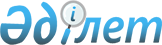 О внесении изменений в решение Южно-Казахстанского областного маслихата от 11 декабря 2017 года № 18/209-VI "Об областном бюджете на 2018-2020 годы"
					
			С истёкшим сроком
			
			
		
					Решение Туркестанского областного маслихата от 9 ноября 2018 года № 31/336-VI. Зарегистрировано Департаментом юстиции Туркестанской области 14 ноября 2018 года № 4780. Прекращено действие в связи с истечением срока
      В соответствии с пунктом 4 статьи 106, пунктом 1 статьи 111 Бюджетного кодекса Республики Казахстан от 4 декабря 2008 года, подпунктом 1) пункта 1 статьи 6 Закона Республики Казахстан от 23 января 2001 года "О местном государственном управлении и самоуправлении в Республике Казахстан" Туркестанский областной маслихат РЕШИЛ:
      1. Внести в решение Южно-Казахстанского областного маслихата от 11 декабря 2017 года №18/209-VI "Об областном бюджете на 2018-2020 годы" (зарегистрировано в реестре государственной регистрации нормативных правовых актов за №4305, опубликовано 21 декабря 2017 года в газете "Южный Казахстан" и эталонном контрольном банке нормативных правовых актов Республики Казахстан в электронном виде 22 декабря 2017 года) следующие изменения:
      пункт 1 изложить в следующей редакции:
      "1. Утвердить областной бюджет Южно-Казахстанской области на 2018-2020 годы согласно приложениям 1, 2 и 3 соответственно, в том числе на 2018 год в следующих объемах:
      1) доходы – 500 664 686 тысяч тенге, в том числе:
      налоговые поступления – 25 135 451 тысяч тенге;
      неналоговые поступления – 3 665 938 тысяч тенге;
      поступления от продажи основного капитала – 10 000 тысяч тенге;
      поступления трансфертов – 471 853 297 тысяч тенге;
      2) затраты – 498 045 234 тысяч тенге;
      3) чистое бюджетное кредитование – 7 002 784 тысяч тенге, в том числе:
      бюджетные кредиты – 8 759 725 тысяч тенге;
      погашение бюджетных кредитов – 1 756 941 тысяч тенге;
      4) сальдо по операциям с финансовыми активами – 2 701 960 тысяч тенге, в том числе:
      приобретение финансовых активов – 2 701 960 тысяч тенге;
      5) дефицит бюджета – - 7 085 292 тысяч тенге;
      6) финансирование дефицита бюджета – 7 085 292 тысяч тенге.";
      пункт 2 изложить в следующей редакции:
      "2. Установить на 2018 год нормативы распределения общей суммы поступлений индивидуального подоходного налога и социального налога:
      по индивидуальному подоходному налогу с доходов, облагаемых у источника выплаты, в районные (городов областного значения) бюджеты:
      района Байдибека – 73,5 процентов;
      Жетысайского района – 39,0 процентов;
      Казыгуртского района – 45,5 процентов;
      Келесского района – 100 процентов;
      Мактааральского района – 39,0 процентов;
      Ордабасынского района – 84,8 процентов;
      Отрарского района – 77,9 процентов;
      Сайрамского района – 38,5 процентов;
      Сарыагашского района – 42,0 процентов;
      Сузакского района – 62,9 процентов;
      Толебийского района – 45,9 процентов;
      Тюлькубасского района – 98,2 процентов;
      Шардаринского района – 46,8 процентов;
      города Арысь – 62,0 процентов;
      города Кентау – 81,0 процентов;
      города Туркестан – 55,9 процентов;
      города Шымкент – 51,3 процента;
      в областной бюджет от:
      района Байдибека – 26,5 процентов;
      Жетысайского района – 61,0 процентов;
      Казыгуртского района –54,5 процентов;
      Мактааральского района – 61,0 процентов;
      Ордабасынского района – 15,2 процентов;
      Отрарского района – 22,1 процентов;
      Сайрамского района – 61,5 процентов;
      Сарыагашского района – 58,0 процентов;
      Сузакского района – 37,1 процентов;
      Толебийского района – 54,1 процентов;
      Тюлькубасского района – 1,8 процентов;
      Шардаринского района – 53,2 процентов;
      города Арысь – 38,0 процентов;
      города Кентау – 19,0 процентов;
      города Туркестан – 44,1 процентов;
      города Шымкент – 48,7 процентов;
      по индивидуальному подоходному налогу с доходов, не облагаемых у источника выплаты, в районные (городов областного значения) бюджеты - 100 процентов;
      по индивидуальному подоходному налогу с доходов иностранных граждан, не облагаемых у источника выплаты, кроме городов Кентау и Туркестан, в районные (городов областного значения) бюджеты - 50 процентов;
      в бюджет города Кентау - 93,1 процентов;
      города Туркестан - 38,9 процентов;
      в областной бюджет, кроме городов Кентау и Туркестан, от районов (городов областного значения) - 50 процентов;
      от города Кентау - 6,9 процентов;
      города Туркестан - 61,1 процентов; 
      по социальному налогу, кроме Келесского, Сарыагашского и Тюлькубасского районов, в районные (городов областного значения) бюджеты - 50 процентов;
      в бюджет Келесского района - 100 процентов; 
      Сарыагашского района - 57,2 процентов;
      Тюлькубасского района - 100 процентов;
      в областной бюджет, кроме Келесского, Сарыагашского и Тюлькубасского районов, от районов (городов областного значения) - 50 процентов;
      от Сарыагашского района - 42,8 процентов.";
      приложение 1 к указанному решению изложить в новой редакции согласно приложению к настоящему решению.
      2. Государственному учреждению "Аппарат Туркестанского областного маслихата" в порядке, установленном законодательными актами Республики Казахстан, обеспечить:
      1) государственную регистрацию настоящего решения в территориальном органе юстиции;
      2) в течение десяти календарных дней со дня государственной регистрации настоящего решения направление его копии в бумажном и электронном виде на казахском и русском языках в Республиканское государственное предприятие на праве хозяйственного ведения "Республиканский центр правовой информации" для официального опубликования и включения в эталонный контрольный банк нормативных правовых актов Республики Казахстан;
      3) в течение десяти календарных дней со дня государственной регистрации настоящего решения направление его копии на официальное опубликование в периодические печатные издания, распространяемые на территории Туркестанской области;
      4) размещение настоящего решения на интернет-ресурсе Туркестанского областного маслихата после его официального опубликования.
      3. Настоящее решение вводится в действие с 1 января 2018 года. Областной бюджет на 2018 год
					© 2012. РГП на ПХВ «Институт законодательства и правовой информации Республики Казахстан» Министерства юстиции Республики Казахстан
				
      Председатель сессии

      областного маслихата

Н.Аширов

      Секретарь областного маслихата

К.Балабиев
Приложение к решению
Туркестанского облостного
маслихата от 9 ноября 2018 года
№ 31/336-VIПриложение 1 к решению
Южно-Казахстанского
облостного маслихата
от 11 декабря 2017 года
№ 18/209-VI
Категория
Категория
Категория
Наименование 
Сумма, тысяч тенге
Класс
Класс
Сумма, тысяч тенге
Подкласс
Подкласс
Сумма, тысяч тенге
1
2
3
I. Доходы
500 664 686
1
Налоговые поступления
25 135 451
01
Подоходный налог
12 109 964
2
Индивидуальный подоходный налог
12 109 964
03
Социальный налог
11 465 485
1
Социальный налог
11 465 485
05
Внутренние налоги на товары, работы и услуги
1 560 002
3
Поступления за использование природных и других ресурсов
1 213 002
4
Сборы за ведение предпринимательской и профессиональной деятельности
347 000
2
Неналоговые поступления
3 665 938
01
Доходы от государственной собственности
329 572
1
Поступления части чистого дохода государственных предприятий
16 460
3
Дивиденды на государственные пакеты акций, находящиеся в государственной собственности
254 794
5
Доходы от аренды имущества, находящегося в государственной собственности
56 045
7
Вознаграждения по кредитам, выданным из государственного бюджета
2 273
04
Штрафы, пени, санкции, взыскания, налагаемые государственными учреждениями, финансируемыми из государственного бюджета, а также содержащимися и финансируемыми из бюджета (сметы расходов) Национального Банка Республики Казахстан
2 369 821
1
Штрафы, пени, санкции, взыскания, налагаемые государственными учреждениями, финансируемыми из государственного бюджета, а также содержащимися и финансируемыми из бюджета (сметы расходов) Национального Банка Республики Казахстан, за исключением поступлений от организаций нефтяного сектора
2 369 821
06
Прочие неналоговые поступления
966 545
1
Прочие неналоговые поступления
966 545
3
Поступления от продажи основного капитала
10 000
01
Продажа государственного имущества, закрепленного за государственными учреждениями
10 000
1
Продажа государственного имущества, закрепленного за государственными учреждениями
10 000
4
Поступления трансфертов
471 853 297
01
Трансферты из нижестоящих органов государственного управления
18 915 287
2
Трансферты из районных (городов областного значения) бюджетов
18 915 287
02
Трансферты из вышестоящих органов государственного управления
452 938 010
1
Трансферты из республиканского бюджета
452 938 010
Функциональная группа Наименование
Функциональная группа Наименование
Функциональная группа Наименование
Функциональная группа Наименование
Функциональная группа Наименование
Сумма, тысяч тенге
Функциональная подгруппа
Функциональная подгруппа
Функциональная подгруппа
Функциональная подгруппа
Сумма, тысяч тенге
Администратор бюджетных программ
Администратор бюджетных программ
Администратор бюджетных программ
Сумма, тысяч тенге
Программа
Программа
Сумма, тысяч тенге
1
1
1
1
2
3
II. Затраты
498 045 234
01
Государственные услуги общего характера
3 441 256
1
Представительные, исполнительные и другие органы, выполняющие общие функции государственного управления
2 636 668
110
Аппарат маслихата области
87 235
001
Услуги по обеспечению деятельности маслихата области
78 504
003
Капитальные расходы государственного органа
8 731
120
Аппарат акима области
2 144 483
001
Услуги по обеспечению деятельности акима области
1 843 880
004
Капитальные расходы государственного органа
94 810
009
Обеспечение и проведение выборов акимов городов районного значения, сел, поселков, сельских округов
43 246
013
Обеспечение деятельности Ассамблеи народа Казахстана области
162 547
282
Ревизионная комиссия области
404 950
001
Услуги по обеспечению деятельности ревизионной комиссии области
358 509
003
Капитальные расходы государственного органа
46 441
2
Финансовая деятельность
240 834
257
Управление финансов области
145 386
001
Услуги по реализации государственной политики в области исполнения местного бюджета и управления коммунальной собственностью
142 907
009 
Приватизация, управление коммунальным имуществом, постприватизационная деятельность и регулирование споров, связанных с этим
2 479
718
Управление государственных закупок области
95 448
001
Услуги по реализации государственной политики в области государственных закупок на местном уровне
73 348
003
Капитальные расходы государственного органа
22 100
5
Планирование и статистическая деятельность
238 638
258
Управление экономики и бюджетного планирования области
238 638
001
Услуги по реализации государственной политики в области формирования и развития экономической политики, системы государственного планирования 
228 356
005
Капитальные расходы государственного органа
90
061
Экспертиза и оценка документации по вопросам бюджетных инвестиций и государственно-частного партнерства, в том числе концессии
10 192
9
Прочие государственные услуги общего характера
325 116
269
Управление по делам религий области
311 985
001
Услуги по реализации государственной политики в сфере религиозной деятельности на местном уровне
36 088
004
Капитальные расходы подведомственных государственных учреждений и организаций
4 750
005
Изучение и анализ религиозной ситуации в регионе
271 147
271
Управление строительства области
13 131
061
Развитие объектов государственных органов
13 131
02
Оборона
2 383 552
1
Военные нужды
704 266
120
Аппарат акима области
704 266
010
Мероприятия в рамках исполнения всеобщей воинской обязанности
58 690
011
Подготовка территориальной обороны и территориальная оборона областного масштаба
645 576
2
Организация работы по чрезвычайным ситуациям
1 679 286
120
Аппарат акима области
997 689
012
Мобилизационная подготовка и мобилизация областного масштаба
122 398
014
Предупреждение и ликвидация чрезвычайных ситуаций областного масштаба
875 291
271
Управление строительства области
215 342
002
Развитие объектов мобилизационной подготовки и чрезвычайных ситуаций
215 342
287
Территориальный орган, уполномоченных органов в области чрезвычайных ситуаций природного и техногенного характера, гражданской обороны, финансируемый из областного бюджета
466 255
002
Капитальные расходы территориального органа и подведомственных государственных учреждений
438 192
004
Предупреждение и ликвидация чрезвычайных ситуаций областного масштаба
28 063
03
Общественный порядок, безопасность, правовая, судебная, уголовно-исполнительная деятельность
12 730 865
1
Правоохранительная деятельность
12 156 385
252
Исполнительный орган внутренних дел, финансируемый из областного бюджета
11 997 292
001
Услуги по реализации государственной политики в области обеспечения охраны общественного порядка и безопасности на территории области
9 844 288
003
Поощрение граждан, участвующих в охране общественного порядка
3 647
006
Капитальные расходы государственного органа
1 953 103
013
Услуги по размещению лиц, не имеющих определенного места жительства и документов
92 532
014
Организация содержания лиц, арестованных в административном порядке
97 089
015
Организация содержания служебных животных
6 633
271
Управление строительства области
159 093
003
Развитие объектов органов внутренних дел 
159 093
9
Прочие услуги в области общественного порядка и безопасности
574 480
738
Управление по делам семьи, детей и молодежи области
574 480
001
Услуги по реализации государственной политики на местном уровне в сфере укрепления института семьи, гендерного равенства и защиты прав и законных интересов женщин, детей и молодежи
230 328
003
Капитальные расходы государственного органа
4 991
004
Реализация мероприятий в сфере молодежной политики
297 641
032
Капитальные расходы подведомственных государственных учреждений и организаций
41 520
04
Образование
62 418 904
1
Дошкольное воспитание и обучение
566 638
261
Управление образования области
566 638
027
Целевые текущие трансферты бюджетам районов (городов областного значения) на реализацию государственного образовательного заказа в дошкольных организациях образования
566 638
2
Начальное, основное среднее и общее среднее образование
37 742 065
261
Управление образования области
15 567 409
003
Общеобразовательное обучение по специальным образовательным учебным программам 
2 858 304
006
Общеобразовательное обучение одаренных детей в специализированных организациях образования
3 850 174
053
Целевые текущие трансферты бюджетам районов (городов областного значения) на апробирование подушевого финансирования организаций среднего образования
142 550
056
Целевые текущие трансферты районным (городов областного значения) бюджетам на доплату учителям, прошедшим стажировку по языковым курсам и на доплату учителям за замещение на период обучения основного сотрудника
346 340
071
Целевые текущие трансферты районным (городов областного значения) бюджетам на доплату учителям организаций образования, реализующим учебные программы начального, основного и общего среднего образования по обновленному содержанию образования, и возмещение сумм, выплаченных по данному направлению расходов за счет средств местных бюджетов
7 971 636
072
Целевые текущие трансферты районным (городов областного значения) бюджетам на доплату за квалификацию педагогического мастерства учителям, прошедшим национальный квалификационный тест и реализующим образовательные программы начального, основного и общего среднего образования
398 405
271
Управление строительства области
18 317 516
079
Целевые трансферты на развитие районным (городов областного значения) бюджетам на строительство и реконструкцию объектов начального, основного среднего и общего среднего образования
18 090 187
086
Строительство и реконструкция объектов начального, основного среднего и общего среднего образования
227 329
285
Управление физической культуры и спорта области
3 857 140
006
Дополнительное образование для детей и юношества по спорту
3 424 539
007
Общеобразовательное обучение одаренных в спорте детей в специализированных организациях образования
432 601
4
Техническое и профессиональное, послесреднее образование
15 735 574
253
Управление здравоохранения области
641 068
043
Подготовка специалистов в организациях технического и профессионального, послесреднего образования
624 869
044
Оказание социальной поддержки обучающимся по программам технического и профессионального, послесреднего образования
16 199
261
Управление образования области
14 183 156
024
Подготовка специалистов в организациях технического и профессионального образования
14 183 156
271
Управление строительства области
911 350
099
Строительство и реконструкция объектов технического, профессионального и послесреднего образования
911 350
5
Переподготовка и повышение квалификации специалистов
3 022 053
253
Управление здравоохранения области
264 898
003
Повышение квалификации и переподготовка кадров
264 898
261
Управление образования области
2 757 155
052
Повышение квалификации, подготовка и переподготовка кадров в рамках Программы развития продуктивной занятости и массового предпринимательства
2 757 155
6
Высшее и послевузовское образование
8 129
261
Управление образования области
8 129
057
Подготовка специалистов с высшим, послевузовским образованием и оказание социальной поддержки обучающимся
8 129
9
Прочие услуги в области образования
5 344 445
261
Управление образования области
5 344 445
001
Услуги по реализации государственной политики на местном уровне в области образования 
156 256
005
Приобретение и доставка учебников, учебно-методических комплексов для областных государственных учреждений образования
109 232
007
Проведение школьных олимпиад, внешкольных мероприятий и конкурсов областного масштаба
442 417
011
Обследование психического здоровья детей и подростков и оказание психолого-медико-педагогической консультативной помощи населению
537 613
012
Реабилитация и социальная адаптация детей и подростков с проблемами в развитии
99 912
013
Капитальные расходы государственного органа
14 308
019
Присуждение грантов областным государственным учреждениям образования за высокие показатели работы
20 742
029
Методическая работа
124 093
067
Капитальные расходы подведомственных государственных учреждений и организаций
2 704 861
113
Целевые текущие трансферты из местных бюджетов
1 135 011
05
Здравоохранение
24 841 047
2
Охрана здоровья населения
7 901 396
253
Управление здравоохранения области
1 783 708
006
Услуги по охране материнства и детства
143 338
007
Пропаганда здорового образа жизни
310 621
041
Дополнительное обеспечение гарантированного объема бесплатной медицинской помощи по решению местных представительных органов областей
1 329 628
042
Проведение медицинской организацией мероприятий, снижающих половое влечение, осуществляемые на основании решения суда
121
271
Управление строительства области
6 117 688
038
Строительство и реконструкция объектов здравоохранения 
6 117 688
3
Специализированная медицинская помощь
6 451 132
253
Управление здравоохранения области
6 451 132
027
Централизованный закуп и хранение вакцин и других медицинских иммунобиологических препаратов для проведения иммунопрофилактики населения
6 451 132
5
Другие виды медицинской помощи
44 444
253
Управление здравоохранения области
44 444
029
Областные базы спецмедснабжения
44 444
9
Прочие услуги в области здравоохранения
10 444 075
253
Управление здравоохранения области
10 444 075
001
Услуги по реализации государственной политики на местном уровне в области здравоохранения
186 531
008
Реализация мероприятий по профилактике и борьбе со СПИД в Республике Казахстан
189 992
016
Обеспечение граждан бесплатным или льготным проездом за пределы населенного пункта на лечение
59 055
018
Информационно-аналитические услуги в области здравоохранения
86 949
023
Социальная поддержка медицинских и фармацевтических работников, направленных для работы в сельскую местность
103 097
033
Капитальные расходы медицинских организаций здравоохранения
9 818 451
06
Социальная помощь и социальное обеспечение
18 921 022
1
Социальное обеспечение
11 790 185
256
Управление координации занятости и социальных программ области
11 095 968
002
Предоставление специальных социальных услуг для престарелых и инвалидов в медико-социальных учреждениях (организациях) общего типа, в центрах оказания специальных социальных услуг, в центрах социального обслуживания
583 006
012
Предоставление специальных социальных услуг для детей-инвалидов в государственных медико-социальных учреждениях (организациях) для детей с нарушениями функций опорно-двигательного аппарата, в центрах оказания специальных социальных услуг, в центрах социального обслуживания
265 807
013
Предоставление специальных социальных услуг для инвалидов с психоневрологическими заболеваниями, в психоневрологических медико-социальных учреждениях (организациях), в центрах оказания специальных социальных услуг, в центрах социального обслуживания
1 230 167
014
Предоставление специальных социальных услуг для престарелых, инвалидов, в том числе детей-инвалидов, в реабилитационных центрах
472 892
015
Предоставление специальных социальных услуг для детей-инвалидов с психоневрологическими патологиями в детских психоневрологических медико-социальных учреждениях (организациях), в центрах оказания специальных социальных услуг, в центрах социального обслуживания
349 948
049
Целевые текущие трансферты районным (городов областного значения) бюджетам на выплату государственной адресной социальной помощи 
8 007 069
056
Целевые текущие трансферты районным (городов областного значения) бюджетам на внедрение консультантов по социальной работе и ассистентов в Центрах занятости населения
187 079
261
Управление образования области
127 019
015
Социальное обеспечение сирот, детей, оставшихся без попечения родителей
113 122
037
Социальная реабилитация
13 897
738
Управление по делам семьи, детей и молодежи области
567 198
015
Социальное обеспечение сирот, детей, оставшихся без попечения родителей
530 753
037
Социальная реабилитация
36 445
2
Социальная помощь
2 140 728
256
Управление координации занятости и социальных программ области
2 140 728
003
Социальная поддержка инвалидов
2 137 931
055
Целевые текущие трансферты районным (городов областного значения) бюджетам на субсидирование затрат работодателя на создание специальных рабочих мест для трудоустройства инвалидов
2 797
9
Прочие услуги в области социальной помощи и социального обеспечения
4 990 109
256
Управление координации занятости и социальных программ области
4 880 604
001
Услуги по реализации государственной политики на местном уровне в области обеспечения занятости и реализации социальных программ для населения
147 835
018
Размещение государственного социального заказа в неправительственных организациях
174 427
037
Целевые текущие трансферты районным (городов областного значения) бюджетам на реализацию мероприятий, направленных на развитие рынка труда, в рамках Программы развития продуктивной занятости и массового предпринимательства
3 351 926
044
Реализация миграционных мероприятий на местном уровне
38 453
045
Целевые текущие трансферты районным (городов областного значения) бюджетам на реализацию Плана мероприятий по обеспечению прав и улучшению качества жизни инвалидов в Республике Казахстан на 2012 – 2018 годы
723 938
053
Услуги по замене и настройке речевых процессоров к кохлеарным имплантам
75 600
067
Капитальные расходы подведомственных государственных учреждений и организаций
368 425
263
Управление внутренней политики области
26 780
077
Реализация Плана мероприятий по обеспечению прав и улучшению качества жизни инвалидов в Республике Казахстан на 2012 – 2018 годы
26 780
268
Управление пассажирского транспорта и автомобильных дорог области
4 736
045
Целевые текущие трансферты районным (городов областного значения) бюджетам на реализацию Плана мероприятий по обеспечению прав и улучшению качества жизни инвалидов в Республике Казахстан на 2012 – 2018 годы
4 736
270
Управление по инспекции труда области
77 989
001
Услуги по реализации государственной политики в области регулирования трудовых отношений на местном уровне
76 389
003
Капитальные расходы государственного органа
1 600
07
Жилищно-коммунальное хозяйство
31 168 709
1
Жилищное хозяйство
14 896 867
271
Управление строительства области
14 895 867
014
Целевые трансферты на развитие районным (городов областного значения) бюджетам на строительство и (или) реконструкцию жилья коммунального жилищного фонда
13 145 865
027
Целевые трансферты на развитие районным (городов областного значения) бюджетам на развитие и (или) обустройство инженерно-коммуникационной инфраструктуры
1 750 002
279
Управление энергетики и жилищно-коммунального хозяйства области
1 000
008
Целевые трансферты на развитие районным (городов областного значения) бюджетам на развитие и (или) обустройство инженерно-коммуникационной инфраструктуры
1 000
2
Коммунальное хозяйство
16 271 842
279
Управление энергетики и жилищно-коммунального хозяйства области
16 271 842
001
Услуги по реализации государственной политики на местном уровне в области энергетики и жилищно-коммунального хозяйства
129 650
010
Целевые трансферты на развитие районным (городов областного значения) бюджетам на развитие системы водоснабжения и водоотведения
2 962 334
030
Целевые трансферты на развитие районным (городов областного значения) бюджетам на развитие системы водоснабжения и водоотведения в сельских населенных пунктах
8 767 677
032
Субсидирование стоимости услуг по подаче питьевой воды из особо важных групповых и локальных систем водоснабжения, являющихся безальтернативными источниками питьевого водоснабжения
1 978 643
113
Целевые текущие трансферты из местных бюджетов
380 263
114
Целевые трансферты на развитие из местных бюджетов
2 053 275
08
Культура, спорт, туризм и информационное пространство
15 853 564
1
Деятельность в области культуры
3 713 010
271
Управление строительства области
38 593
016
Развитие объектов культуры
38 593
740
Управление культуры и развития языков области
3 674 417
001
Услуги по реализации государственной политики на местном уровне в области культуры и развития языков
62 823
003
Развитие государственного языка и других языков народа Казахстана
7 342
004
Увековечение памяти деятелей государства
350 888
005
Обеспечение сохранности историко-культурного наследия и доступа к ним
1 086 382
006
Поддержка культурно-досуговой работы
466 475
007
Поддержка театрального и музыкального искусства
1 373 484
032
Капитальные расходы подведомственных государственных учреждений и организаций
97 263
113
Целевые текущие трансферты из местных бюджетов
229 760
2
Спорт
9 426 929
271
Управление строительства области
775 193
017
Развитие объектов спорта
775 193
285
Управление физической культуры и спорта области
8 651 736
001
Услуги по реализации государственной политики на местном уровне в сфере физической культуры и спорта
52 745
002
Проведение спортивных соревнований на областном уровне
246 474
003
Подготовка и участие членов областных сборных команд по различным видам спорта на республиканских и международных спортивных соревнованиях
7 632 393
032
Капитальные расходы подведомственных государственных учреждений и организаций
450 565
113
Целевые текущие трансферты из местных бюджетов
269 559
3
Информационное пространство
2 133 315
263
Управление внутренней политики области
942 283
007
Услуги по проведению государственной информационной политики 
942 283
271
Управление строительства области
149 359
018
Развитие объектов архивов
149 359
739
Управление информатизации, оказания государственных услуг и архивов области
676 710
001
Услуги по реализации государственной политики на местном уровне в области информатизации, оказания государственных услуг, управления архивным делом
198 795
003
Обеспечение сохранности архивного фонда
409 660
009
Капитальные расходы государственного органа
38 440
032
Капитальные расходы подведомственных государственных учреждений и организаций
29 815
740
Управление культуры и развития языков области
364 963
008
Обеспечение функционирования областных библиотек
364 963
9
Прочие услуги по организации культуры, спорта, туризма и информационного пространства
580 310
263
Управление внутренней политики области
311 063
001
Услуги по реализации государственной внутренней политики на местном уровне 
311 063
286
Управление туризма и внешних связей области
269 247
001
Услуги по реализации государственной политики на местном уровне в сфере туризма и внешних связей
65 644
003
Капитальные расходы государственного органа
1 780
004
Регулирование туристской деятельности 
201 823
09
Топливно-энергетический комплекс и недропользование
21 966 338
1
Топливо и энергетика
4 198 839
271
Управление строительства области
137 161
019
Целевые трансферты на развитие районным (городов областного значения) бюджетам на развитие теплоэнергетической системы
137 161
279
Управление энергетики и жилищно-коммунального хозяйства области
4 061 678
007
Развитие теплоэнергетической системы
4 000
011
Целевые трансферты на развитие районным (городов областного значения) бюджетам на развитие теплоэнергетической системы
3 823 971
081
Организация и проведение поисково-разведочных работ на подземные воды для хозяйственно-питьевого водоснабжения населенных пунктов
233 707
9
Прочие услуги в области топливно-энергетического комплекса и недропользования
17 767 499
279
Управление энергетики и жилищно-коммунального хозяйства области
17 767 499
070
Целевые трансферты на развитие районным (городов областного значения) бюджетам на развитие газотранспортной системы
17 697 213
071
Развитие газотранспортной системы
70 286
10
Сельское, водное, лесное, рыбное хозяйство, особо охраняемые природные территории, охрана окружающей среды и животного мира, земельные отношения
29 924 758
1
Сельское хозяйство
26 482 845
255
Управление сельского хозяйства области
26 474 472
001
Услуги по реализации государственной политики на местном уровне в сфере сельского хозяйства
235 738
002
Поддержка семеноводства
1 026 125
003
Капитальные расходы государственного органа
27 535
014
Субсидирование стоимости услуг по доставке воды сельскохозяйственным товаропроизводителям
41 251
016
Обеспечение закладки и выращивания многолетних насаждений плодово-ягодных культур и винограда
248 439
017
Экспертиза качества казахстанского хлопка-волокна и хлопка-сырца
71 875
018
Обезвреживание пестицидов (ядохимикатов)
3 124
019
Услуги по распространению и внедрению инновационного опыта
157 850
020
Субсидирование повышения урожайности и качества продукции растениеводства, удешевление стоимости горюче-смазочных материалов и других товарно-материальных ценностей, необходимых для проведения весенне-полевых и уборочных работ, путем субсидирования производства приоритетных культур
2 810 033
028
Услуги по транспортировке ветеринарных препаратов до пункта временного хранения
7 200
029
Мероприятия по борьбе с вредными организмами сельскохозяйственных культур
50 686
030
Централизованный закуп ветеринарных препаратов по профилактике и диагностике энзоотических болезней животных, услуг по их профилактике и диагностике, организация их хранения и транспортировки (доставки) местным исполнительным органам районов (городов областного значения)
369 720
041
Удешевление сельхозтоваропроизводителям стоимости гербицидов, биоагентов (энтомофагов) и биопрепаратов, предназначенных для обработки сельскохозяйственных культур в целях защиты растений
363 126
045
Определение сортовых и посевных качеств семенного и посадочного материала
27 950
047
Субсидирование стоимости удобрений (за исключением органических)
4 100 000
048
Возделывание сельскохозяйственных культур в защищенном грунте
1 166 457
050
Возмещение части расходов, понесенных субъектом агропромышленного комплекса, при инвестиционных вложениях
6 182 760
053
Субсидирование развития племенного животноводства, повышение продуктивности и качества продукции животноводства
8 793 540
055
Субсидирование процентной ставки по кредитным и лизинговым обязательствам в рамках направления по финансовому оздоровлению субъектов агропромышленного комплекса
771
056
Субсидирование ставок вознаграждения при кредитовании, а также лизинге на приобретение сельскохозяйственных животных, техники и технологического оборудования
475 890
057
Субсидирование затрат перерабатывающих предприятий на закуп сельскохозяйственной продукции для производства продуктов ее глубокой переработки в сфере животноводства
253 233
059
Субсидирование затрат ревизионных союзов сельскохозяйственных кооперативов на проведение внутреннего аудита сельскохозяйственных кооперативов
25 016
060
Частичное гарантирование по микрокредитам в рамках Программы развития продуктивной занятости и массового предпринимательства
36 153
271
Управление строительства области
8 373
020
Развитие объектов сельского хозяйства
8 373
2
Водное хозяйство
1 061 012
255
Управление сельского хозяйства области
1 061 012
068
Обеспечение функционирования водохозяйственных сооружений, находящихся в коммунальной собственности
1 061 012
3
Лесное хозяйство
974 712
254
Управление природных ресурсов и регулирования природопользования области
974 712
005
Охрана, защита, воспроизводство лесов и лесоразведение
965 122
006
Охрана животного мира
9 590
4
Рыбное хозяйство
160 320
255
Управление сельского хозяйства области
160 320
034
Cубсидирование повышения продуктивности и качества товарного рыбоводства
160 320
5
Охрана окружающей среды
1 081 394
254
Управление природных ресурсов и регулирования природопользования области
1 081 394
001
Услуги по реализации государственной политики в сфере охраны окружающей среды на местном уровне
100 192
008
Мероприятия по охране окружающей среды
25 641
010
Содержание и защита особо охраняемых природных территорий
658 128
032
Капитальные расходы подведомственных государственных учреждений и организаций
297 433
6
Земельные отношения
164 475
251
Управление земельных отношений области
73 479
001
Услуги по реализации государственной политики в области регулирования земельных отношений на территории области
73 479
729
Управление земельной инспекции области
90 996
001
Услуги по реализации государственной политики на местном уровне в сфере контроля за использованием и охраной земель
79 104
003
Капитальные расходы государственного органа 
11 892
11
Промышленность, архитектурная, градостроительная и строительная деятельность
1 933 050
2
Архитектурная, градостроительная и строительная деятельность
1 933 050
271
Управление строительства области
1 728 995
001
Услуги по реализации государственной политики на местном уровне в области строительства
154 649
005
Капитальные расходы государственного органа 
8 048
114
Целевые трансферты на развитие из местных бюджетов
1 566 298
272
Управление архитектуры и градостроительства области
123 838
001
Услуги по реализации государственной политики в области архитектуры и градостроительства на местном уровне
123 838
724
Управление государственного архитектурно-строительного контроля области 
80 217
001
Услуги по реализации государственной политики на местном уровне в сфере государственного архитектурно-строительного контроля
80 217
12
Транспорт и коммуникации
24 070 170
1
Автомобильный транспорт
21 589 009
268
Управление пассажирского транспорта и автомобильных дорог области
21 589 009
002
Развитие транспортной инфраструктуры
2 645 183
003
Обеспечение функционирования автомобильных дорог
12 315 577
007
Целевые трансферты на развитие районным (городов областного значения) бюджетам на развитие транспортной инфраструктуры
4 039 606
028
Реализация приоритетных проектов транспортной инфраструктуры
2 588 643
9
Прочие услуги в сфере транспорта и коммуникаций
2 481 161
268
Управление пассажирского транспорта и автомобильных дорог области
2 481 161
001
Услуги по реализации государственной политики на местном уровне в области транспорта и коммуникаций 
102 019
005
Субсидирование пассажирских перевозок по социально значимым межрайонным (междугородним) сообщениям
196 442
113
Целевые текущие трансферты из местных бюджетов
2 182 700
13
Прочие
6 067 634
3
Поддержка предпринимательской деятельности и защита конкуренции
5 026 222
266
Управление предпринимательства и индустриально-инновационного развития области
4 584 801
005
Поддержка частного предпринимательства в рамках Государственной программы поддержки и развития бизнеса "Дорожная карта бизнеса - 2020"
60 000
010
Субсидирование процентной ставки по кредитам в рамках Государственной программы поддержки и развития бизнеса "Дорожная карта бизнеса - 2020"
4 343 223
011
Частичное гарантирование кредитов малому и среднему бизнесу в рамках Государственной программы поддержки и развития бизнеса "Дорожная карта бизнеса - 2020"
101 578
027
Частичное гарантирование по микрокредитам в рамках Программы развития продуктивной занятости и массового предпринимательства
80 000
279
Управление энергетики и жилищно-коммунального хозяйства области
441 421
024
Развитие индустриальной инфраструктуры в рамках Государственной программы поддержки и развития бизнеса "Дорожная карта бизнеса - 2020"
441 421
9
Прочие
1 041 412
253
Управление здравоохранения области
90 000
096
Выполнение государственных обязательств по проектам государственно-частного партнерства
90 000
261
Управление образования области
94 500
096
Выполнение государственных обязательств по проектам государственно-частного партнерства
94 500
271
Управление строительства области
55 000
078
Развитие инженерной инфраструктуры в рамках Программы развития регионов до 2020 года
10 000
096
Выполнение государственных обязательств по проектам государственно-частного партнерства
45 000
279
Управление энергетики и жилищно-коммунального хозяйства области
90 000
096
Выполнение государственных обязательств по проектам государственно-частного партнерства
90 000
257
Управление финансов области
100 000
012
Резерв местного исполнительного органа области
100 000
258
Управление экономики и бюджетного планирования области
246 996
003
Разработка или корректировка, а также проведение необходимых экспертиз технико-экономических обоснований местных бюджетных инвестиционных проектов и конкурсных документаций проектов государственно-частного партнерства, концессионных проектов, консультативное сопровождение проектов государственно-частного партнерства и концессионных проектов
183 496
096
Выполнение государственных обязательств по проектам государственно-частного партнерства 
63 500
266
Управление предпринимательства и индустриально-инновационного развития области
364 916
001
Услуги по реализации государственной политики на местном уровне в области развития предпринимательства и индустриально-инновационной деятельности
161 732
004
Реализация мероприятий в рамках государственной поддержки индустриально-инновационной деятельности
203 184
14
Обслуживание долга
82 894
1
Обслуживание долга
82 894
257
Управление финансов области
82 894
004
Обслуживание долга местных исполнительных органов
7 343
016
Обслуживание долга местных исполнительных органов по выплате вознаграждений и иных платежей по займам из республиканского бюджета
75 551
15
Трансферты
242 241 471
1
Трансферты
242 241 471
257
Управление финансов области
242 241 471
007
Субвенции
207 803 121
011
Возврат неиспользованных (недоиспользованных) целевых трансфертов
105 706
024
Целевые текущие трансферты из нижестоящего бюджета на компенсацию потерь вышестоящего бюджета в связи с изменением законодательства
23 337 016
026
Целевые текущие трансферты из вышестоящего бюджета на компенсацию потерь нижестоящих бюджетов в связи с изменением законодательства
10 994 669
053
Возврат сумм неиспользованных (недоиспользованных) целевых трансфертов, выделенных из республиканского бюджета за счет целевого трансферта из Национального фонда Республики Казахстан
959
III. Чистое бюджетное кредитование
7 002 784
Функциональная группа Наименование 
Функциональная группа Наименование 
Функциональная группа Наименование 
Функциональная группа Наименование 
Функциональная группа Наименование 
Сумма, тысяч тенге
Функциональная подгруппа
Функциональная подгруппа
Функциональная подгруппа
Функциональная подгруппа
Сумма, тысяч тенге
Администратор бюджетных программ
Администратор бюджетных программ
Администратор бюджетных программ
Сумма, тысяч тенге
Программа
Программа
Сумма, тысяч тенге
Бюджетные кредиты
8 759 725
07
Жилищно-коммунальное хозяйство
1 245 361
1
Жилищное хозяйство
1 245 361
271
Управление строительства области
1 245 361
009
Кредитование районных (городов областного значения) бюджетов на проектирование и (или) строительство жилья
1 245 361
10
Сельское, водное, лесное, рыбное хозяйство, особо охраняемые природные территории, охрана окружающей среды и животного мира, земельные отношения
6 776 996
1
Сельское хозяйство
5 647 976
255
Управление сельского хозяйства области
5 647 976
037
Предоставление бюджетных кредитов для содействия развитию предпринимательства в рамках Программы развития продуктивной занятости и массового предпринимательства
5 647 976
9
Прочие услуги в области сельского, водного, лесного, рыбного хозяйства, охраны окружающей среды и земельных отношений
1 129 020
258
Управление экономики и бюджетного планирования области
1 129 020
007
Бюджетные кредиты местным исполнительным органам для реализации мер социальной поддержки специалистов
1 129 020
13
Прочие
737 368
3
Поддержка предпринимательской деятельности и защита конкуренции
737 368
266
Управление предпринимательства и индустриально-инновационного развития области
737 368
069
Кредитование на содействие развитию предпринимательства в областных центрах и моногородах
737 368
Категория
Категория
Категория
Наименование
Сумма, тысяч тенге
Класс
Класс
Сумма, тысяч тенге
Подкласс
Подкласс
Подкласс
Сумма, тысяч тенге
Специфика
Специфика
Погашение бюджетных кредитов
1 756 941
5
Погашение бюджетных кредитов
1 756 941
01
Погашение бюджетных кредитов
1 756 941
1
Погашение бюджетных кредитов, выданных из государственного бюджета
1 755 979
2
Возврат сумм бюджетных кредитов
962
IV. Сальдо по операциям с финансовыми активами
2 701 960
Функциональная группа Наименование
Функциональная группа Наименование
Функциональная группа Наименование
Функциональная группа Наименование
Функциональная группа Наименование
Сумма, тысяч тенге
Функциональная подгруппа
Функциональная подгруппа
Функциональная подгруппа
Функциональная подгруппа
Сумма, тысяч тенге
Администратор бюджетных программ
Администратор бюджетных программ
Администратор бюджетных программ
Сумма, тысяч тенге
Программа
Программа
Сумма, тысяч тенге
Приобретение финансовых активов
2 701 960
13
Прочие
2 701 960
9
Прочие
2 701 960
266
Управление предпринимательства и индустриально-инновационного развития области
2 600 000
065
Формирование или увеличение уставного капитала юридических лиц
2 600 000
279
Управление энергетики и жилищно-коммунального хозяйства области
101 960
065
Формирование или увеличение уставного капитала юридических лиц
101 960
V. Дефицит (профицит) бюджета
-7 085 292
VI. Финансирование дефицита (использование профицита) бюджета
7 085 292